Приложение № 2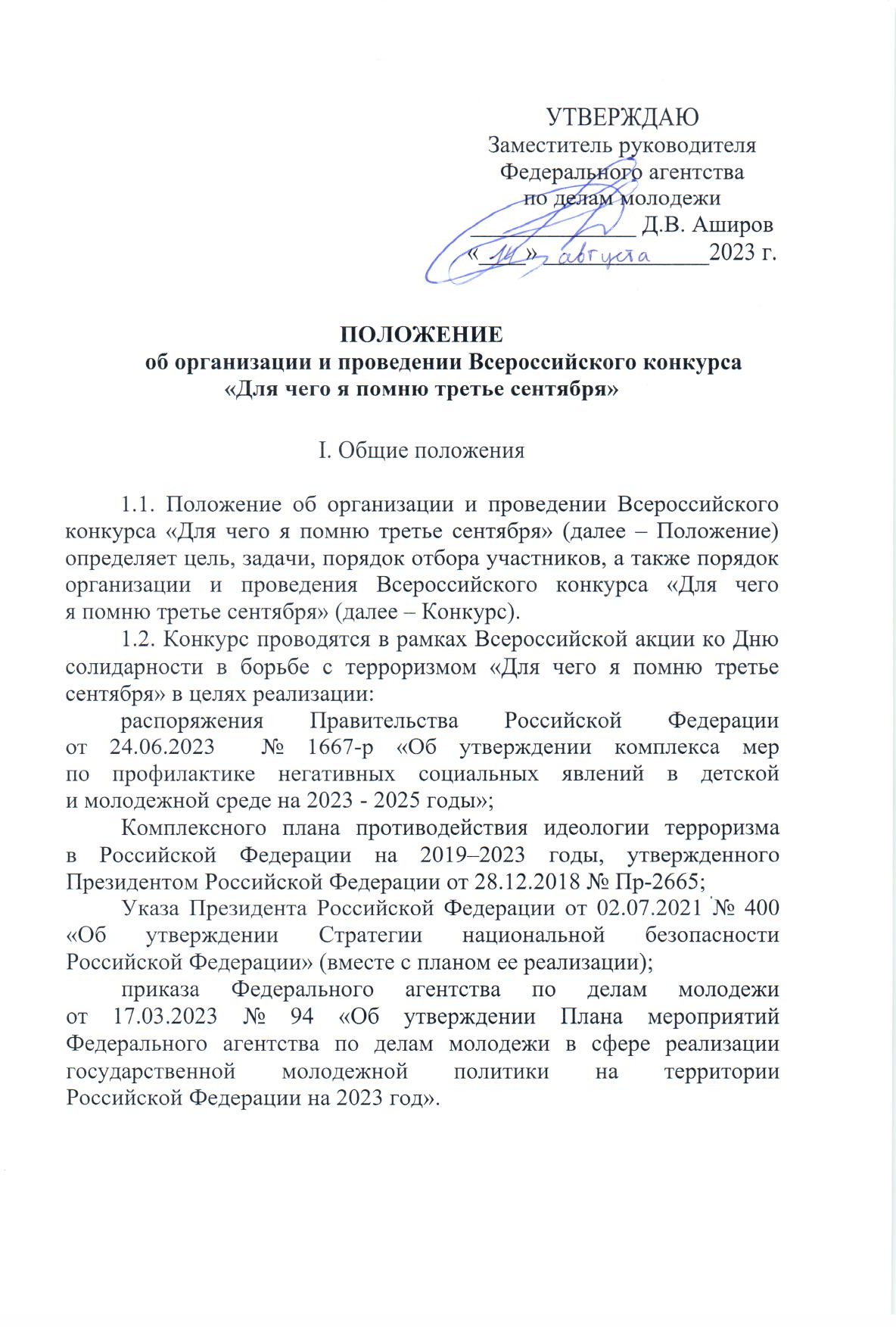 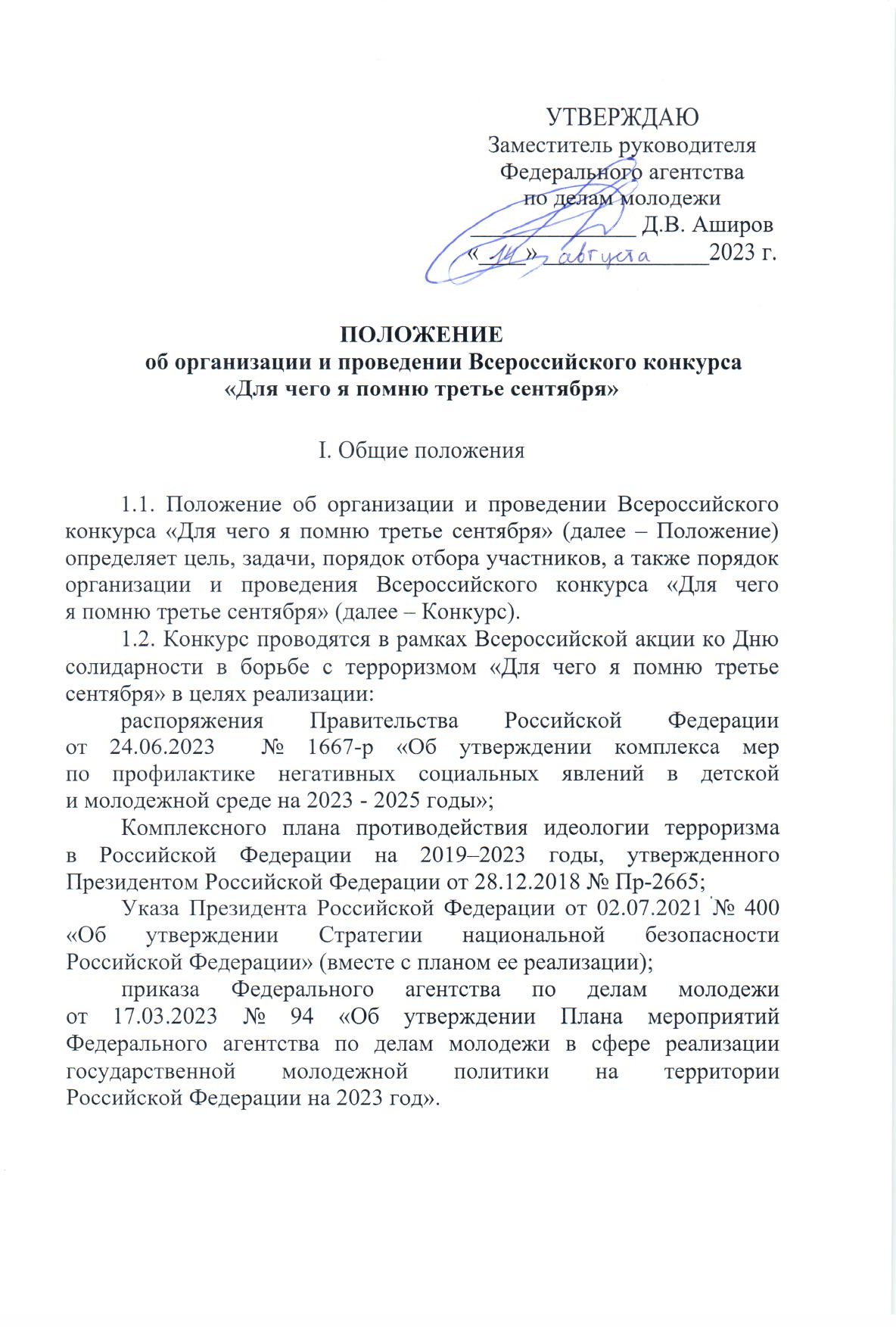 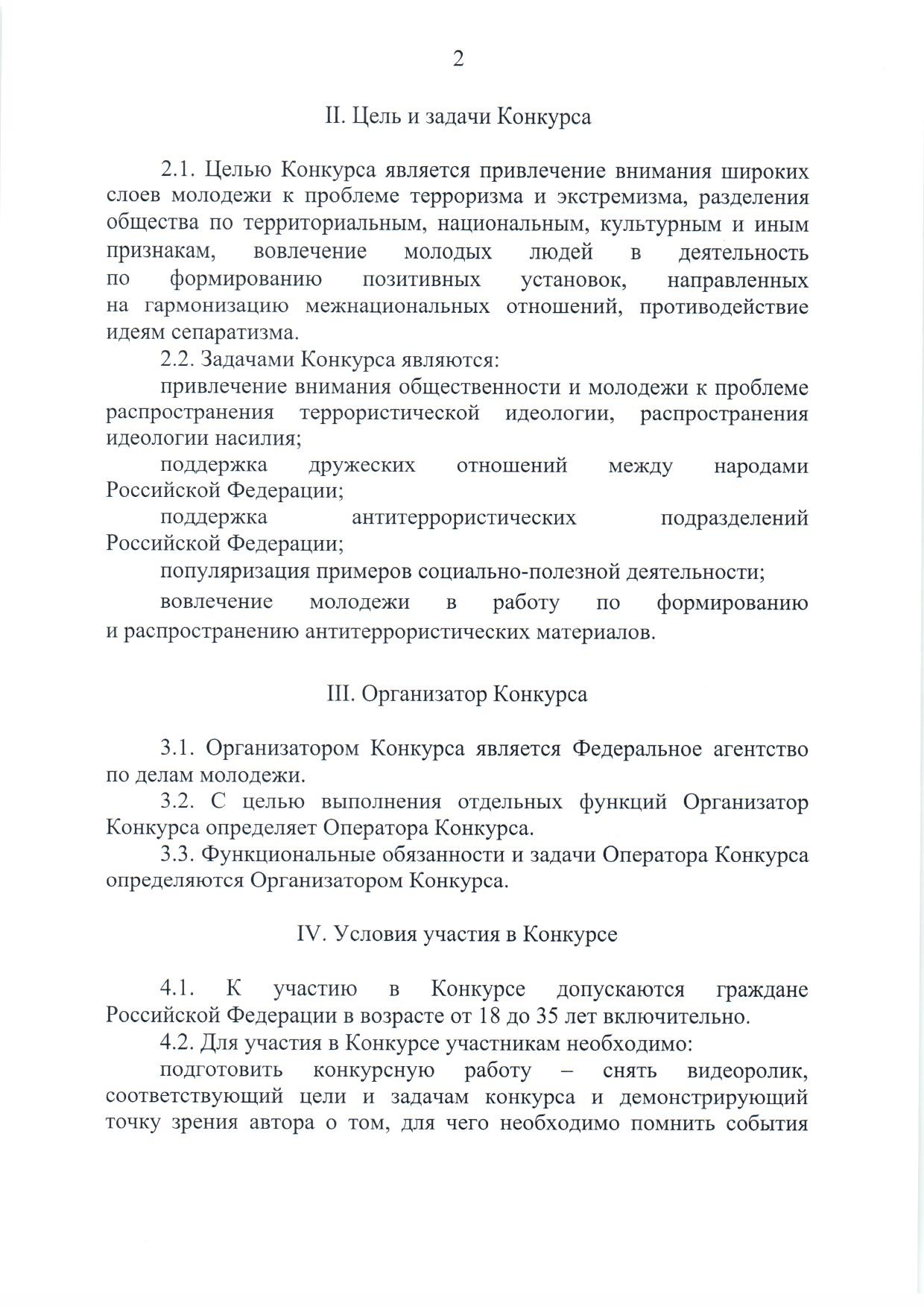 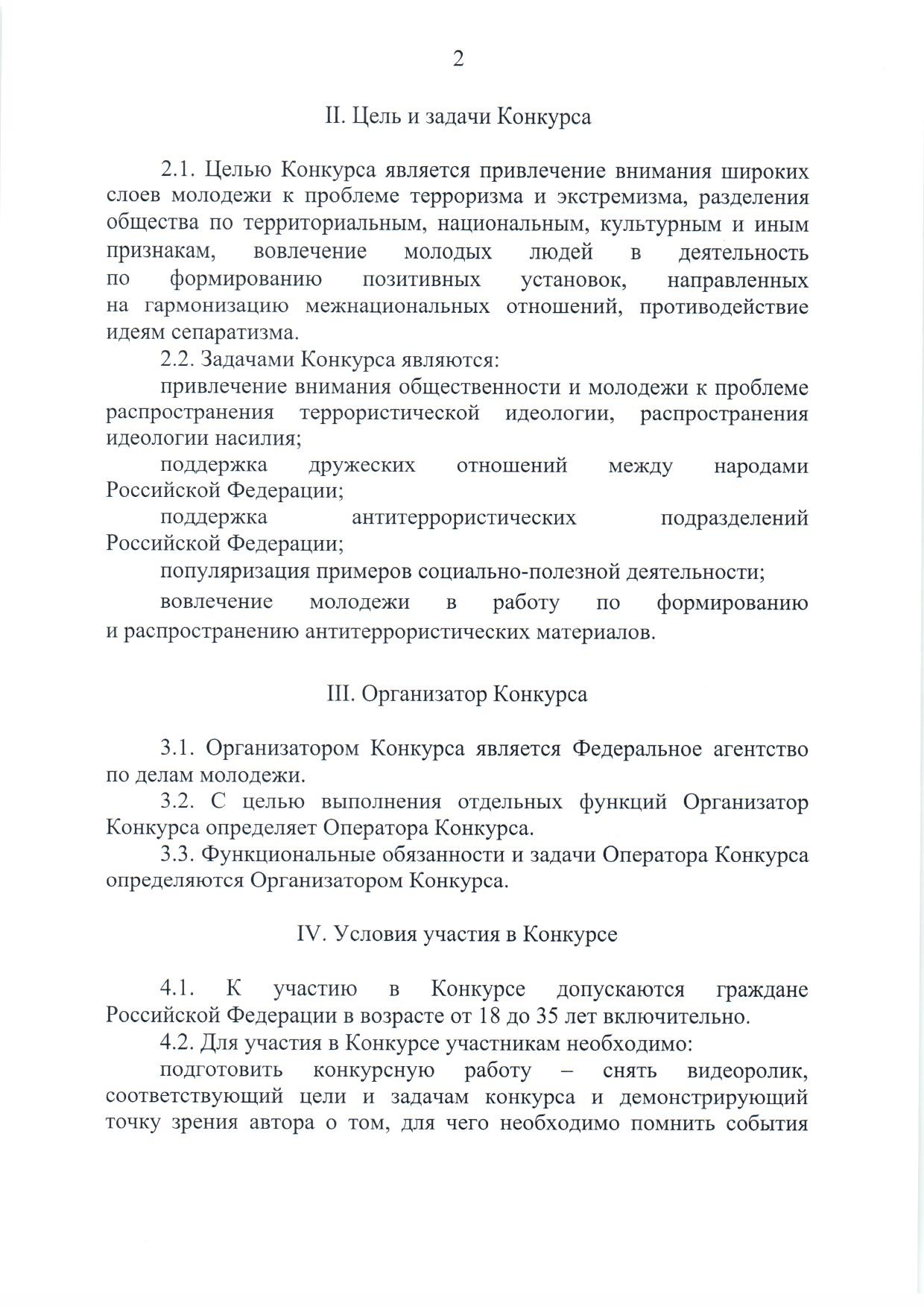 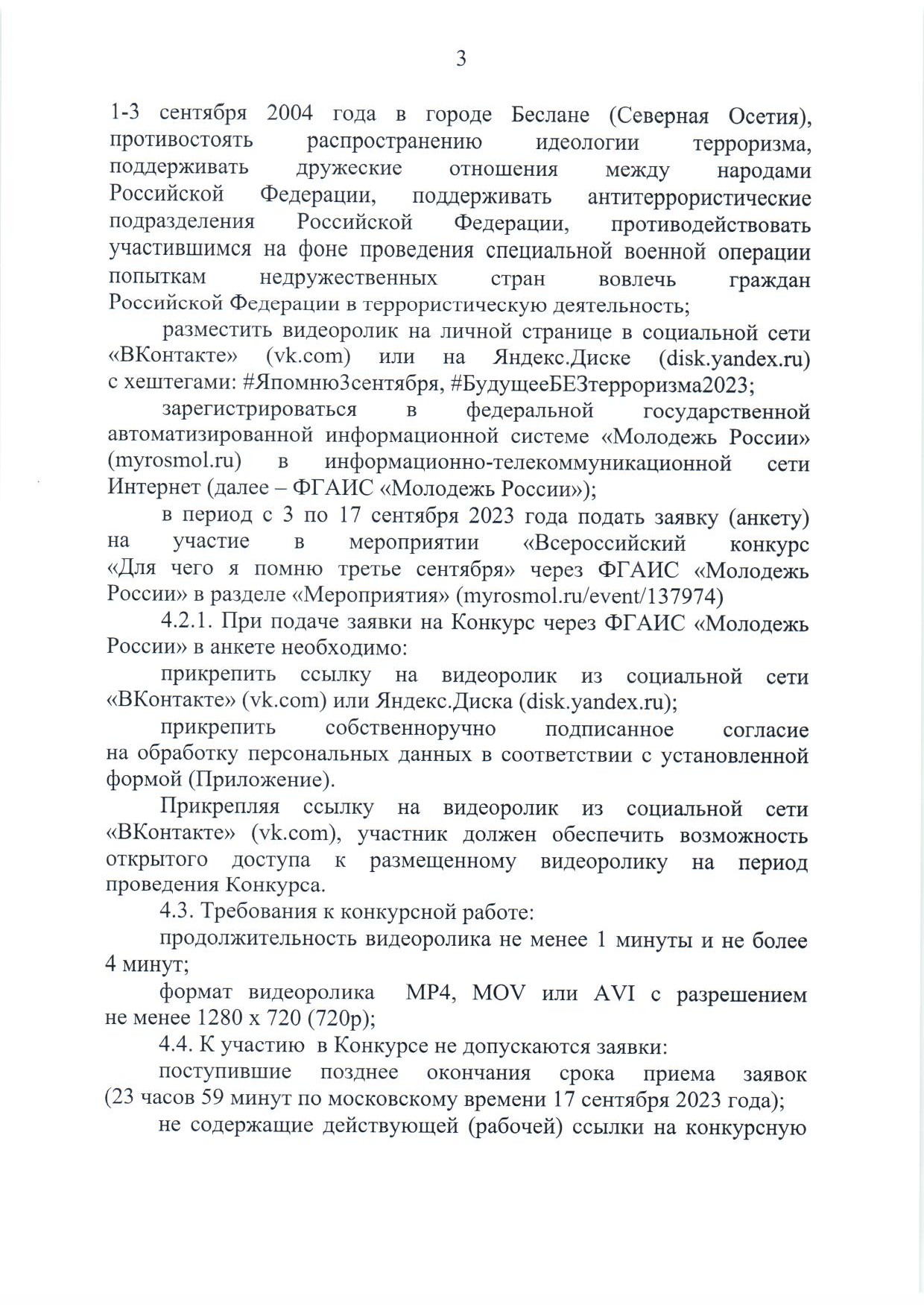 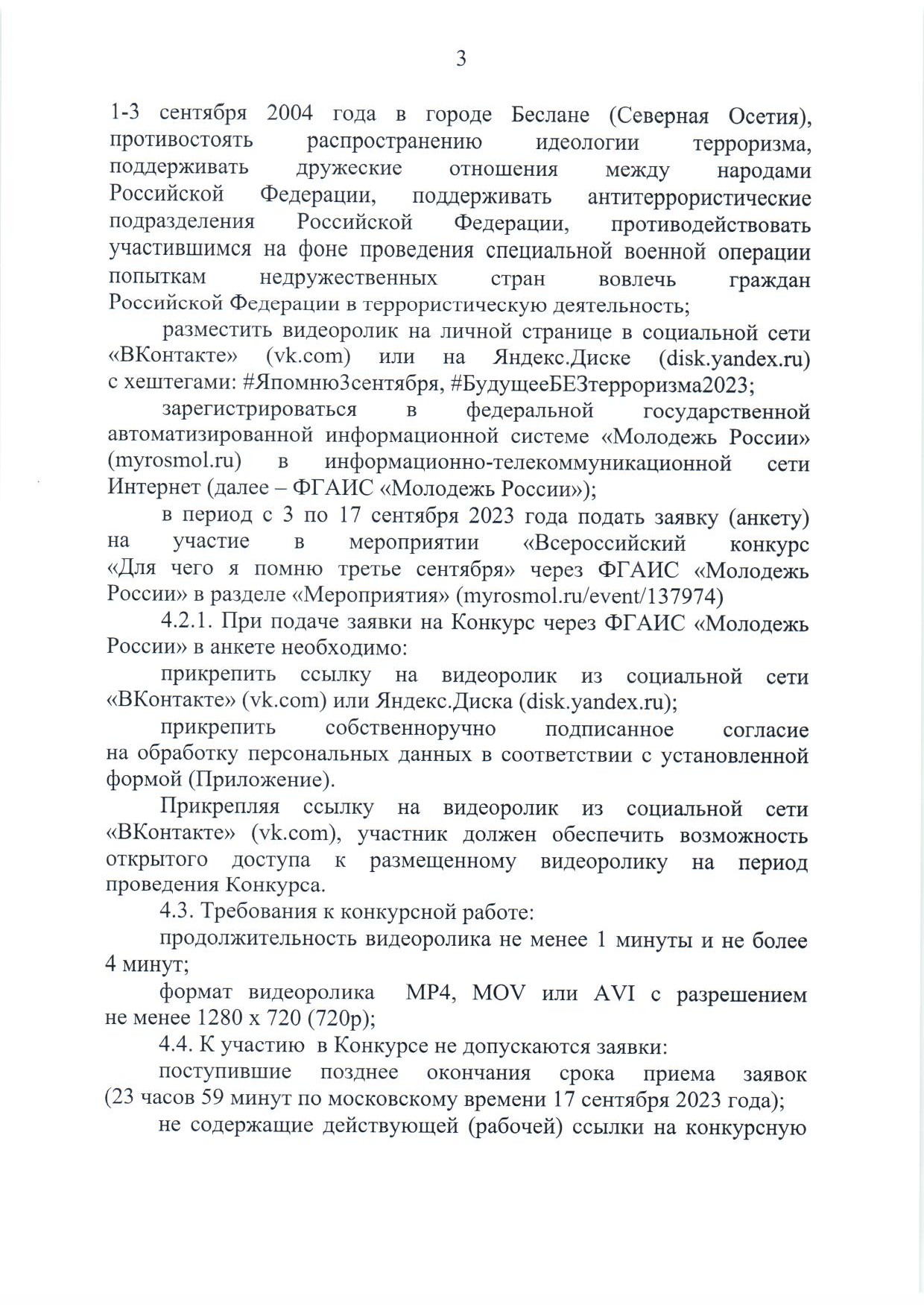 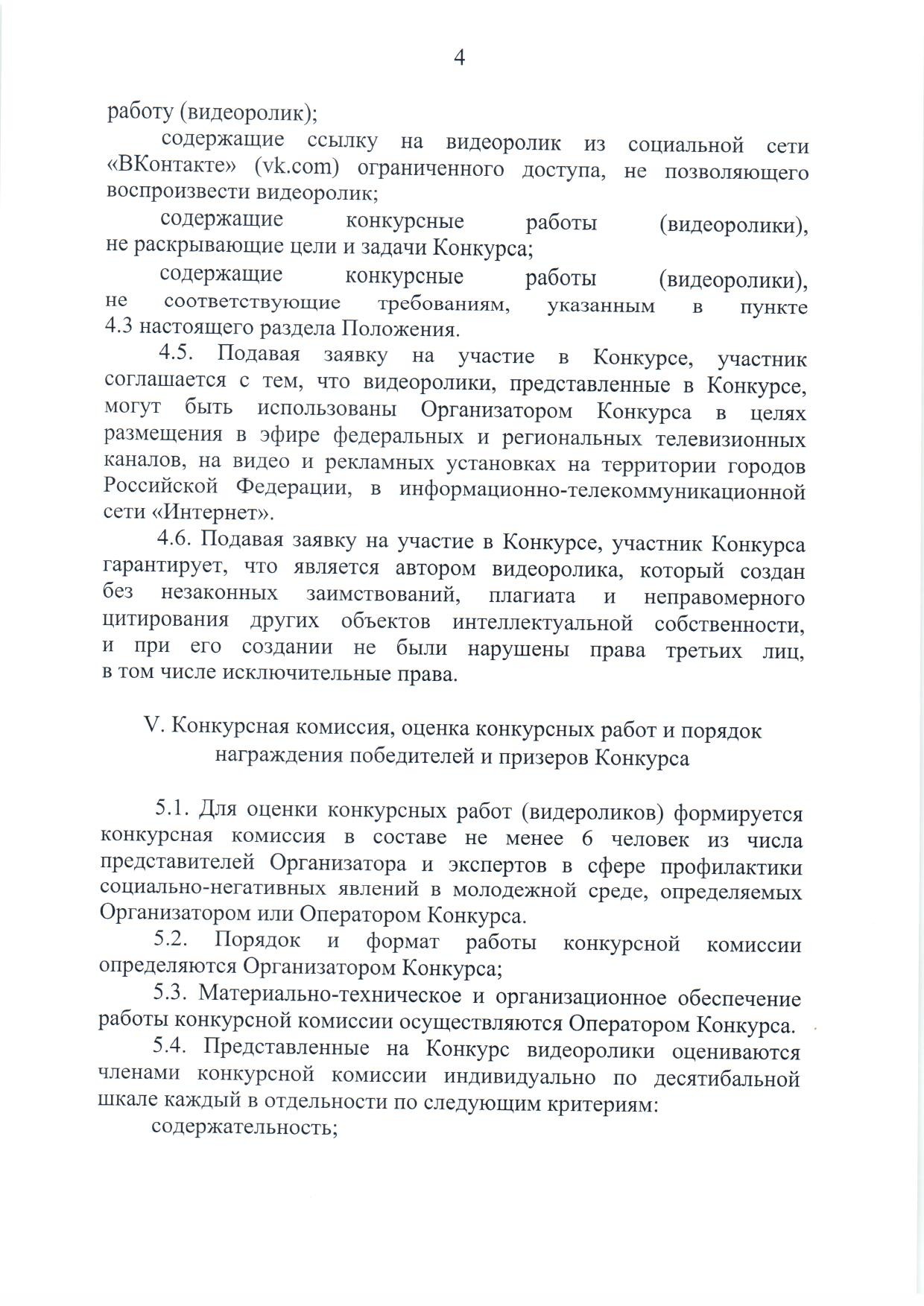 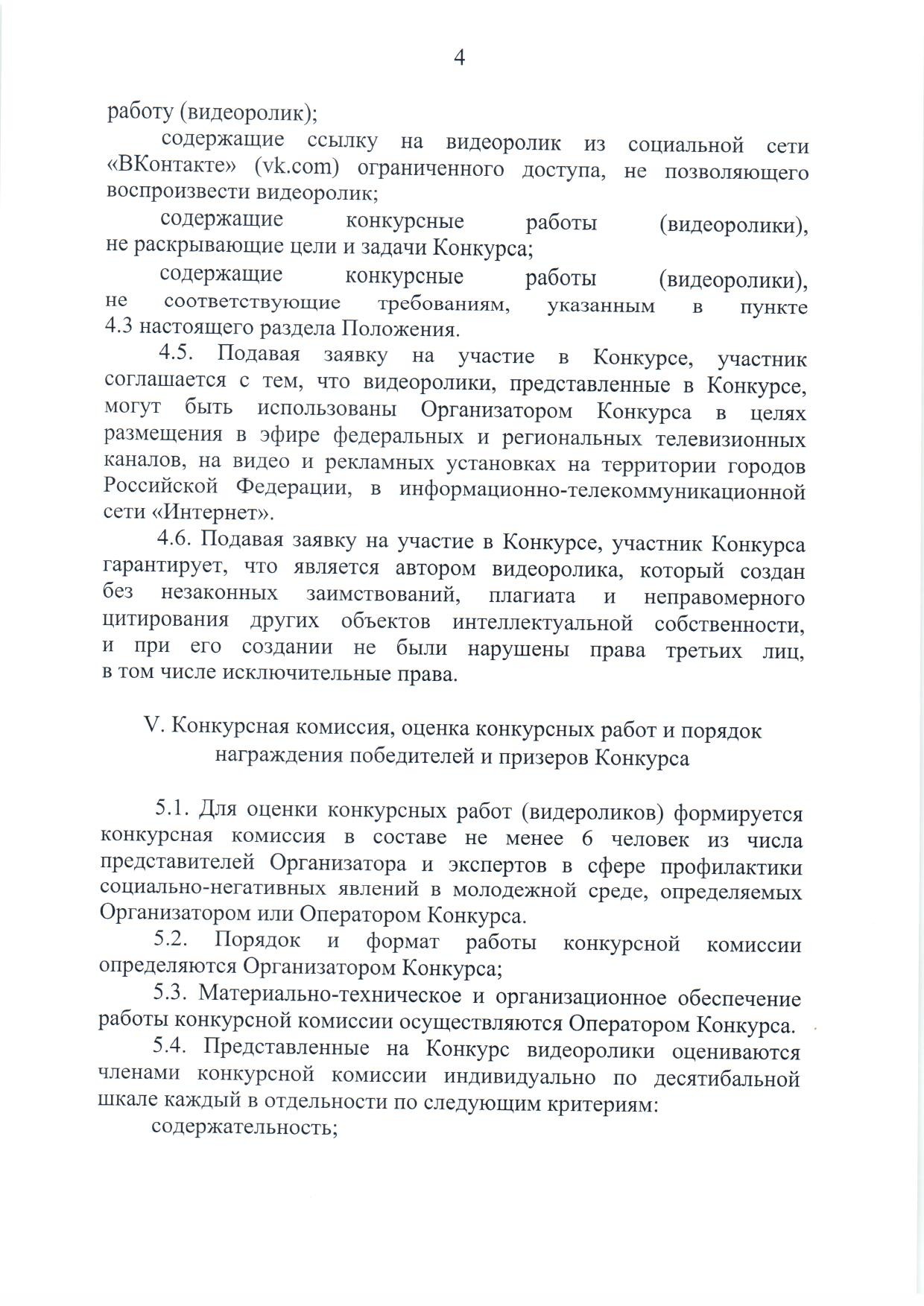 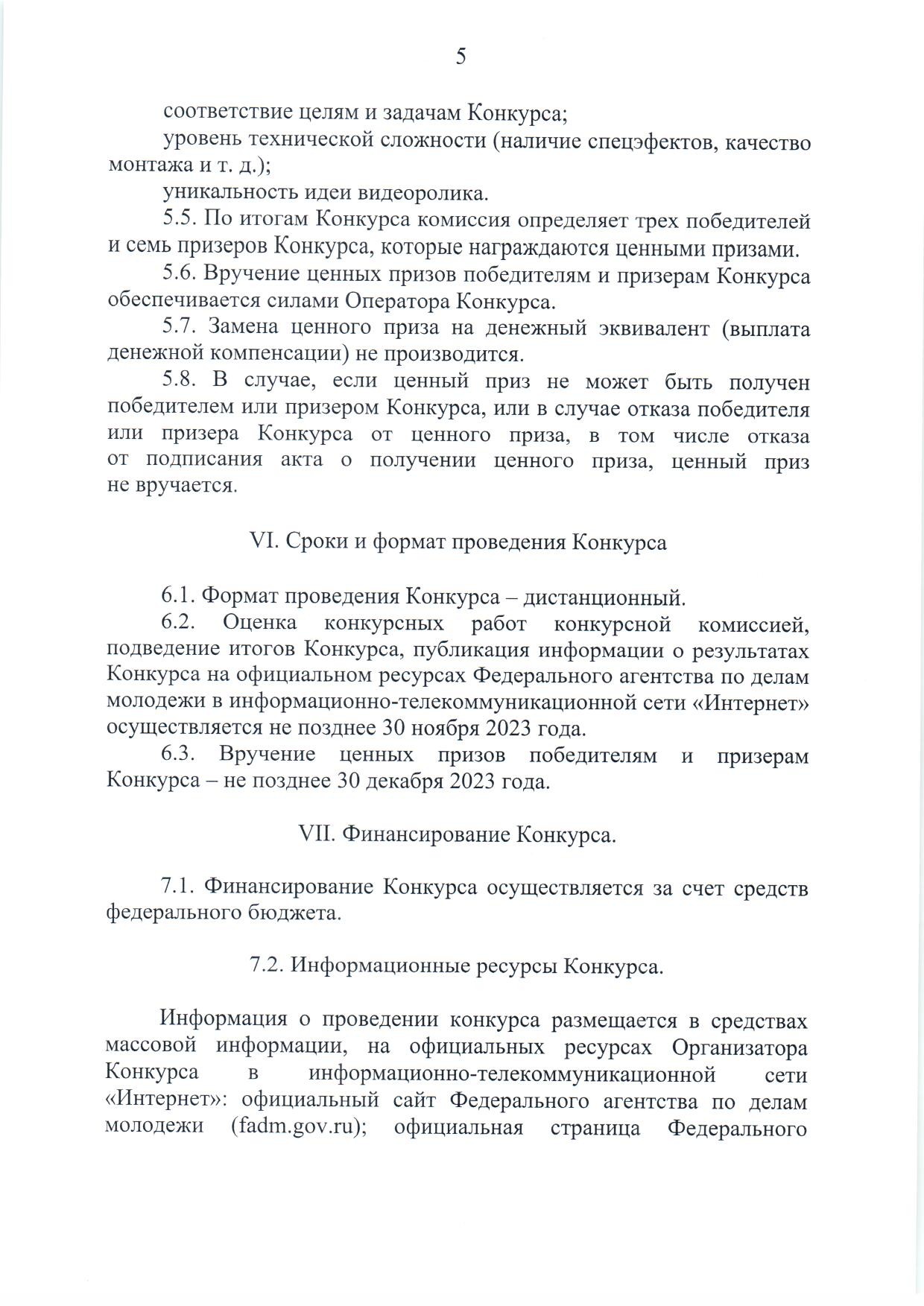 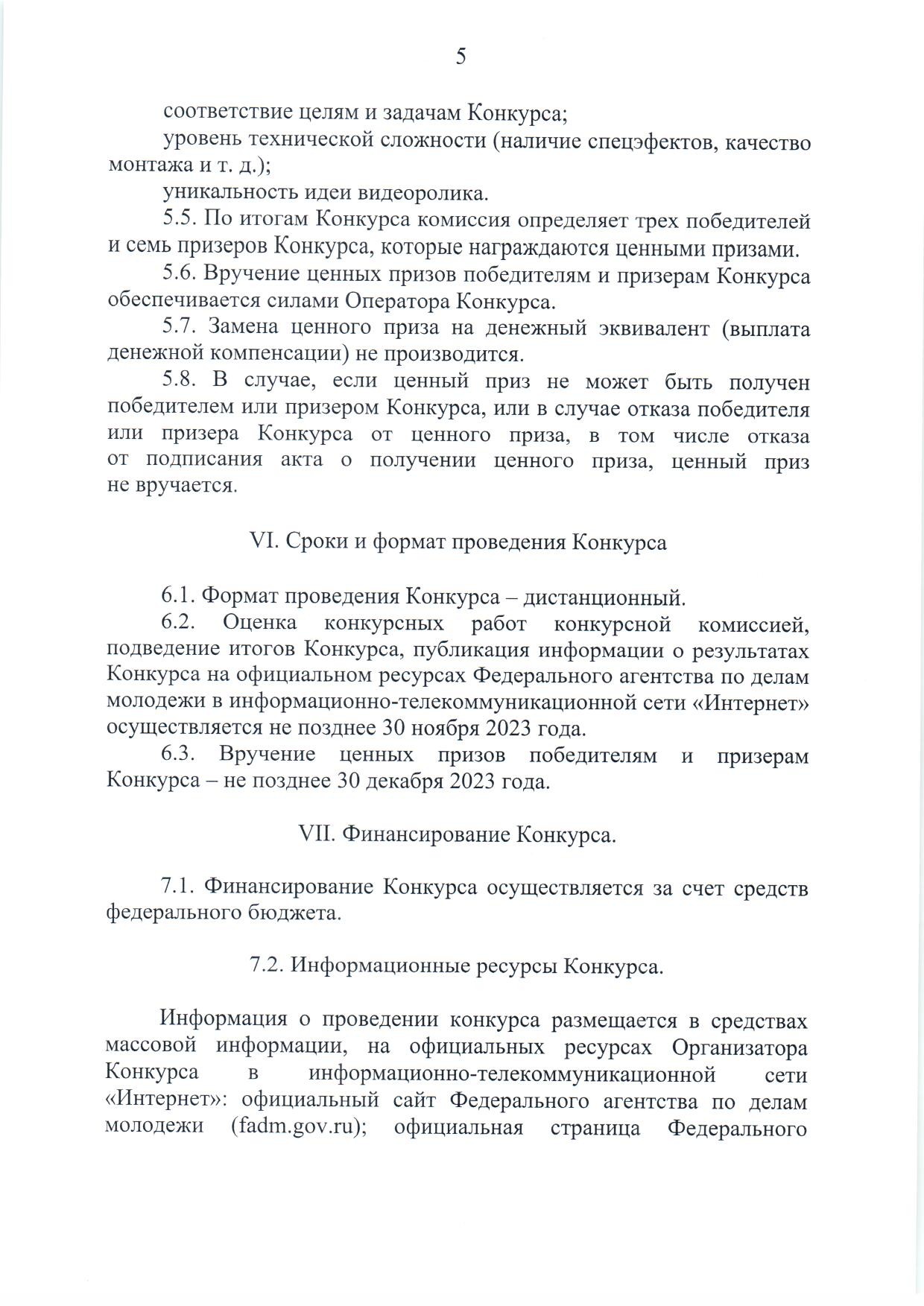 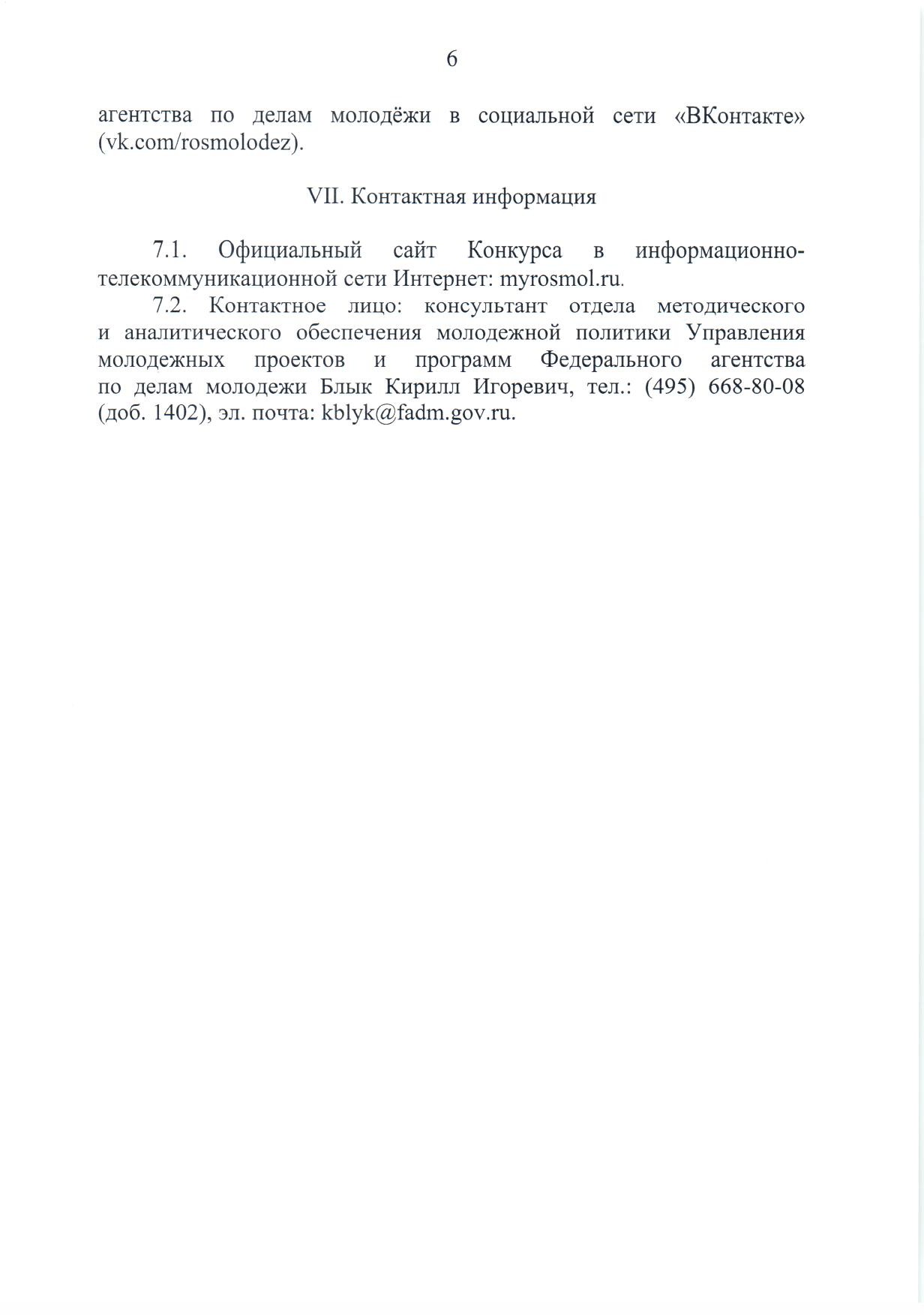 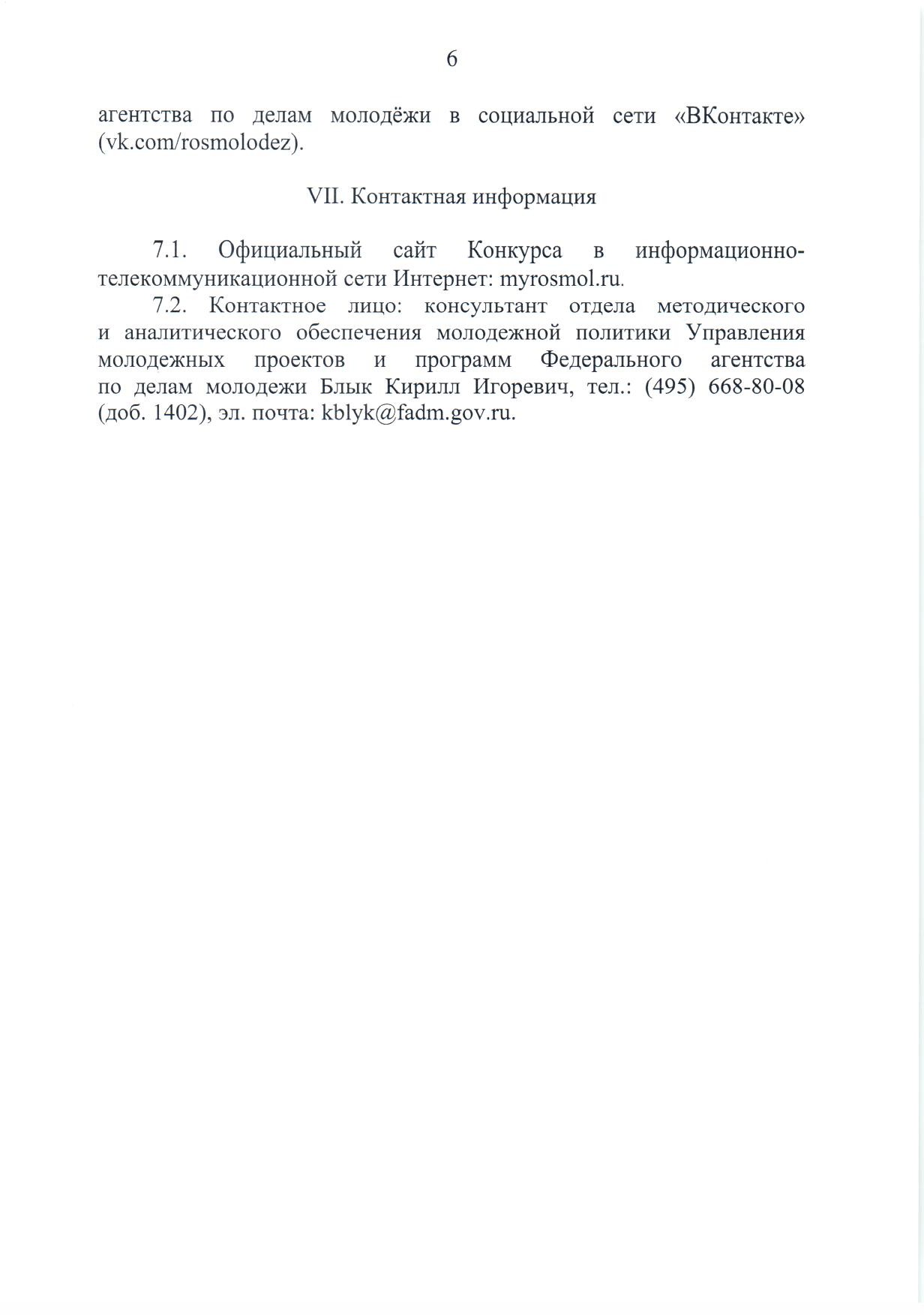 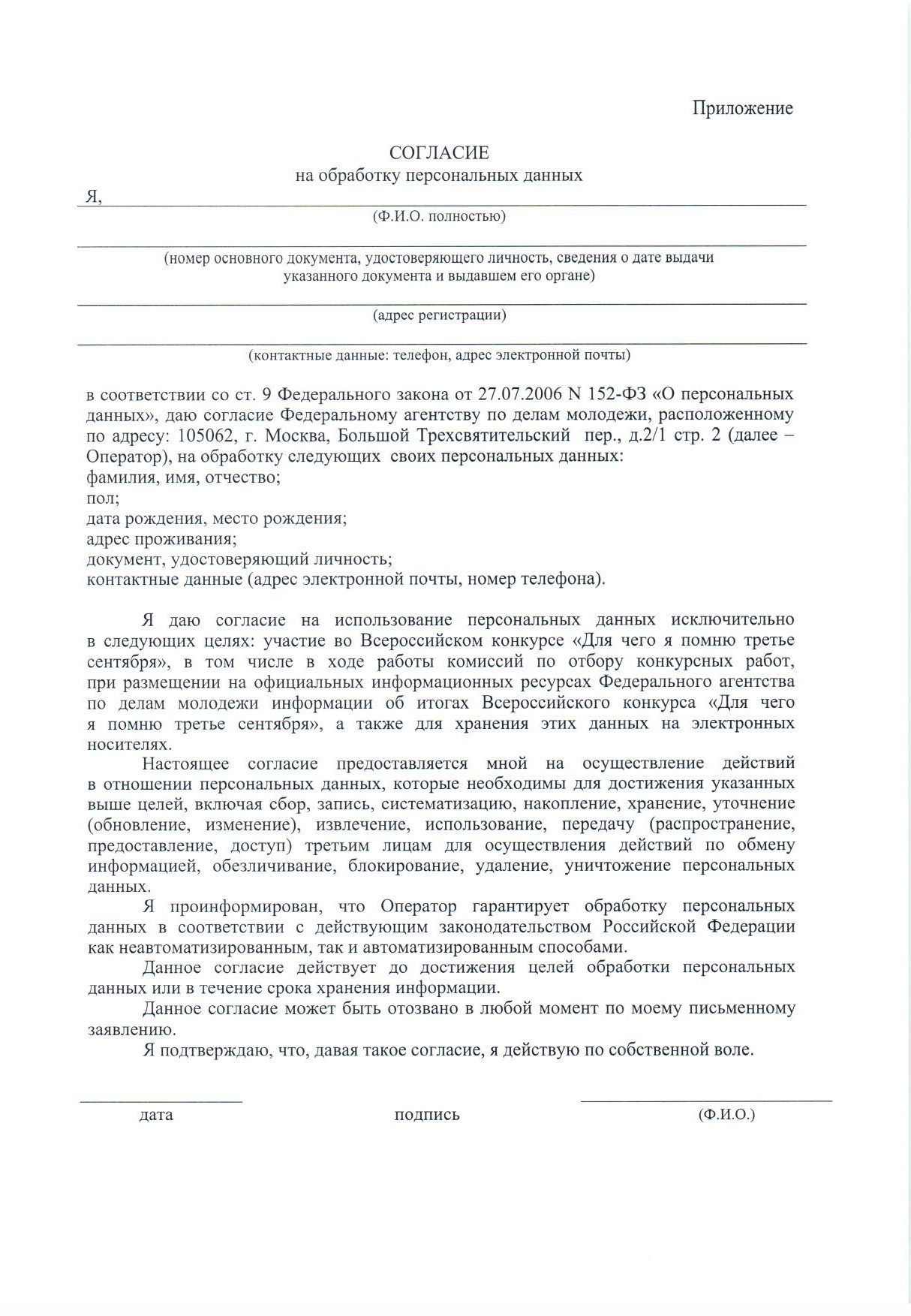 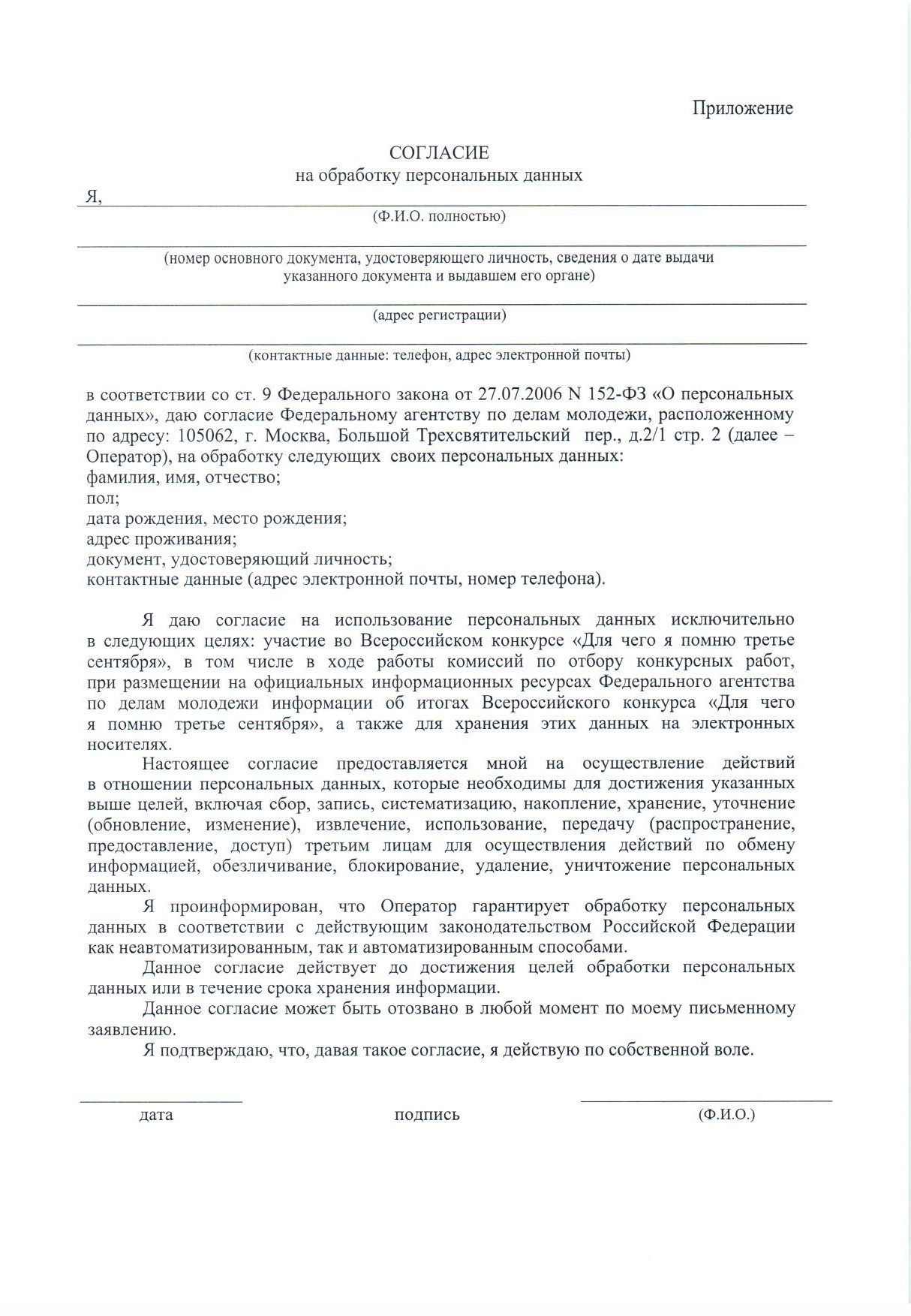 